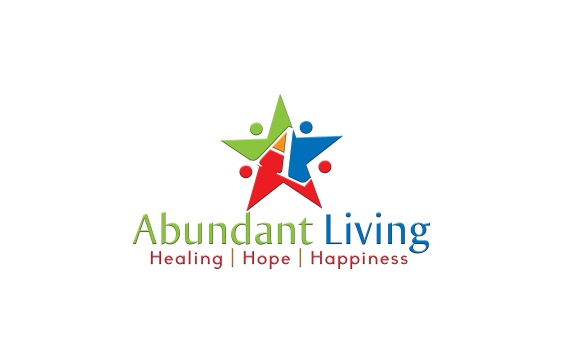 Street Tables – and SurveysINSTRUCTIONS: From among People Met on the streets or Door to Door – Fill out the Following.IMPORTANT NOTE: When completed, submit to PM Leader | PM Secretary | Interest Coordinator| Pastor Vargas| Local PastorStreet Tables – and SurveysINSTRUCTIONS: From among People Met on the streets or Door to Door – Fill out the Following.IMPORTANT NOTE: When completed, submit to PM Leader | PM Secretary | Interest Coordinator| Pastor VargasNAMENAMETELEPHONEEMAILADDRESSInterested in Your Name or Groupe.g. Heritage ChurchYour Name or Groupe.g. Heritage ChurchMembers MinisterInterests from the StreetsInterests from the StreetsInterests from the StreetsInterests from the StreetsInterests from the StreetsInterests from the StreetsE.gJohn Doe646-778-8888Johndoe@yahoo.com88-28 163rd Street, Apt. 2B Jamaica NY 11432Prayer1Housing2Health3Bible Study45678910NAMENAMETELEPHONETELEPHONEEMAILADDRESSRELATIONInterests from the StreetsInterests from the StreetsInterests from the StreetsInterests from the StreetsInterests from the StreetsInterests from the StreetsInterests from the StreetsE.gJohn Doe646-778-8888646-778-8888Johndoe@yahoo.com88-28 163rd Street, Apt. 2B Jamaica NY 11432Prayer1Housing2Health3Bible Study4Prayer5Friend6Friend7Neighbor8Neighbor9Faith-seeker10Faith-seeker